                                                                   ПОСТАНОВЛЕНИЕ                                               Главы муниципального образования«Натырбовское сельское поселение»«9» апреля   2018г.                                              № 14 .                                              с.НатырбовоОб утверждении административного  регламента предоставления муниципальной услуги «Услуга по установлению размера дохода, приходящегося на каждого члена семьи, и стоимости имущества, находящегося в собственности членов семьи и подлежащего налогообложению, в целях признания граждан малоимущими для получения жилья по договору социального найма»        В целях повышения открытости и общедоступности информации по предоставлению муниципальных услуг  населению муниципального образования «Натырбовское сельское поселение»,  в соответствии с Федеральными законами от 27 июля 2010 года  № 210-ФЗ «Об организации предоставления государственных и муниципальных услуг», от 6 октября 2003г.  № 131-ФЗ «Об  общих принципах организации местного самоуправления в Российской Федерации», руководствуясь Уставом муниципального образования «Натырбовское сельское поселение» П О С Т А Н О В Л Я Ю :Утвердить административный регламент по предоставлению муниципальной услуги «Услуга по установлению размера дохода, приходящегося на каждого члена семьи, и стоимости имущества, находящегося в собственности членов семьи и подлежащего налогообложению, в целях признания граждан малоимущими для получения жилья по договору социального найма», согласно приложению № 1 к настоящему Постановлению. Определить ответственным должностным лицом по предоставлению муниципальной услуги, указанной в пункте 1 настоящего Постановления главного специалиста администрации (Чарунову Л.А.) Контроль за исполнением настоящего Постановления  оставляю за собой.Настоящее Постановление  обнародовать на информационном стенде в администрации поселения  и разместить  на  официальном сайте администрации в сети Интернет  по адресу: //adm-natyrbovo.ru//Настоящее Постановление вступает в силу со дня его обнародования.    Глава муниципального образования      «Натырбовское сельское поселение»                                                             Н.В.Касицына                                                                                                                          Приложение № 1                                                                                                                                                  к Постановлению главы                                                                                                                          МО «Натырбовское сельское поселение»                                                                                                                                                 №  14 от «9» апреля  2018г.АДМИНИСТРАТИВНЫЙ РЕГЛАМЕНТПО ПРЕДОСТАВЛЕНИЮ МУНИЦИПАЛЬНОЙ УСЛУГИ«УСЛУГА ПО УСТАНОВЛЕНИЮ РАЗМЕРА ДОХОДА, ПРИХОДЯЩЕГОСЯНА КАЖДОГО ЧЛЕНА СЕМЬИ, И СТОИМОСТИ ИМУЩЕСТВА, НАХОДЯЩЕГОСЯВ СОБСТВЕННОСТИ ЧЛЕНОВ СЕМЬИ И ПОДЛЕЖАЩЕГО НАЛОГООБЛОЖЕНИЮ,В ЦЕЛЯХ ПРИЗНАНИЯ ГРАЖДАН МАЛОИМУЩИМИ ДЛЯ ПОЛУЧЕНИЯЖИЛЬЯ ПО ДОГОВОРУ СОЦИАЛЬНОГО НАЙМА»(Изменения и дополнения:Постановления главы МО «Натырбовское сельское поселение» «О внесении изменений и дополнений в Постановление № 14 от 09.04.2018 года»:  от 11.12.2018 № 82; от 07.06.2019 № 27;  от 26.12.2019 № 74; от 26.03.2020 № 27; от 12.07.2021 № 32.)1. Общие положения1.1. Административный регламент по предоставлению муниципальной услуги «Услуга по установлению размера дохода, приходящегося на каждого члена семьи, и стоимости имущества, находящегося в собственности членов семьи и подлежащего налогообложению, в целях признания граждан малоимущими для получения жилья по договору социального найма» (далее соответственно - Административный регламент, муниципальная услуга) разработан в целях повышения качества предоставления и доступности муниципальной услуги по установлению размера дохода, приходящегося на каждого члена семьи, и стоимости имущества, находящегося в собственности членов семьи и подлежащего налогообложению, в целях признания граждан малоимущими для получения жилья по договору социального найма, создания комфортных условий для участников отношений, возникающих при осуществлении муниципальной услуги, и определяет сроки и последовательность действий (административных процедур) при осуществлении полномочий по установлению размера дохода, приходящегося на каждого члена семьи, и стоимости имущества, находящегося в собственности членов семьи и подлежащего налогообложению, в целях признания граждан малоимущими для получения жилья по договору социального найма в муниципальном образовании «Натырбовское сельское поселение».1.2. Заявителями муниципальной услуги могут быть:граждане Российской Федерации, постоянно проживающие на территории муниципального образования «Натырбовское сельское поселение».1.3. Информация, предоставляемая заинтересованным лицам о муниципальной услуге, является открытой и общедоступной.Информирование о правилах предоставления муниципальной услуги включает в себя информирование непосредственно в администрации муниципального образования «Натырбовское сельское поселение» в филиалах и удаленных рабочих местах ГБУ РА "МФЦ" (далее - МФЦ), а также с использованием средств телефонной и почтовой связи (в том числе электронной почты), посредством размещения информации в сети Интернет, средствах массовой информации, информационном стенде.Информация о порядке предоставления муниципальной услуги может быть представлена:При личном обращении потребителя за получением услуги или по телефонуИнформирование (консультирование) производится по вопросам предоставления муниципальной услуги, в том числе:- установления права заявителя на предоставление ему муниципальной услуги;- перечня документов, необходимых для получения муниципальной услуги;- источника получения документов, необходимых для предоставления услуги (орган, организация и их местонахождение);- времени приема заявителей и выдачи документов;- оснований для отказа в предоставлении муниципальной услуги;- порядка обжалования действий (бездействия) и решений, осуществляемых и принимаемых в ходе исполнения муниципальной услуги;- другие вопросы по порядку предоставления муниципальной услуги.Информация у входа в здание:У входа в администрацию размещается следующая информация об администрации:- наименование администрации;- адрес;- режим работы.Информация в сети Интернет:На сайте администрации муниципального образования «Натырбовское сельское поселение» (далее - Администрация), МФЦ, в сети Интернет размещается информация о предоставлении муниципальной услуги, перечень документов, необходимых для предоставления муниципальной услуги, текст настоящего административного регламента с приложениями; данные о месте расположения, графике (режиме) работы, номерах телефонов, адресах интернет-сайтов и электронной почты органов, в которых граждане могут получить документы, необходимые для предоставления муниципальной услуги, перечень оснований для отказа в оказании муниципальной услуги; способы доведения потребителями своих отзывов, замечаний и предложений о работе учреждения, оказывающего муниципальную услугу.1.4. При ответах на телефонные звонки и устные обращения граждан специалисты подробно и в вежливой форме информируют обратившихся по интересующим их вопросам. Время разговора по возможности не должно превышать 10 минут.В случае если специалист, принявший телефонный звонок, не компетентен в поставленном вопросе, телефонный звонок переадресовывается другому специалисту (производится не более одной переадресации звонка к специалисту, который может ответить на вопрос гражданина), или же обратившемуся гражданину сообщается телефонный номер, по которому можно получить необходимую информацию. При невозможности ответить на вопрос гражданина немедленно, ему в течение двух дней сообщают результат рассмотрения вопроса по телефону.1.5. Информация о деятельности администрации, о порядке и правилах предоставления Услуги должна обновляться (актуализироваться) по мере необходимости, но не реже чем раз в год.1.6.Основными требованиями к информированию (консультированию) заинтересованных лиц являются:- достоверность и полнота информирования об услуге;- четкость в изложении информации об услуге;- удобство и доступность получения информации об услуге;- оперативность предоставления информации об услуге.1.7. Справочная информация о предоставлении муниципальной услуги:Адрес местонахождения органа, предоставляющего муниципальную услугу – Республика Адыгея, Кошехабльский район, с. Натырбово, ул. Советская, 52.График (режим) работы:Контактный телефон – 8(87770) 9-76-69Адрес электронной почты: //adm751@mail.ru//. Официальный сайт Администрации в информационно-телекоммуникационной сети «Интернет»: //adm-natyrbovo.ru//.При необходимости график приема граждан может быть изменен.Многофункциональный центр в с. Натырбово:Адрес филиала государственного бюджетного учреждения Республики Адыгея «Многофункциональный центр предоставления государственных и муниципальных услуг» (далее - МФЦ) МФЦ на территории муниципального образования «Натырбовское сельское поселение:Филиал ГБУ «МФЦ» №7  в с. Натырбово, ул. Советская, 52Часы приема МФЦ:2. Стандарт предоставления муниципальной услуги2.1. Наименование муниципальной услуги:Услуга по установлению размера дохода, приходящегося на каждого члена семьи, и стоимости имущества, находящегося в собственности членов семьи и подлежащего налогообложению, в целях признания граждан малоимущими для получения жилья по договору социального найма.2.2. Предоставление муниципальной услуги осуществляется специалистом администрации муниципального образования «Натырбовское сельское поселение», который производит выдачу справки о размере дохода, приходящегося на каждого члена семьи, и стоимости имущества, находящегося в собственности членов семьи и подлежащего налогообложению, в целях признания граждан малоимущими. Филиал МФЦ осуществляет сбор документов, консультирование граждан по вопросам предоставления муниципальной услуги, а также иные действия в объеме, определяемом соглашением, заключенным между филиалом МФЦ и Администрацией муниципального образования «Натырбовское сельское поселение».2.3. Исполнение муниципальной услуги осуществляется в соответствии со следующими нормативными правовыми актами:-Конституцией Российской Федерации;-Жилищным кодексом Российской Федерации;-Федеральным законом от 24 октября 1997 г. № 134-ФЗ "О прожиточном минимуме в Российской Федерации";-Федеральным законом от 6 октября 2003 г. № 131-ФЗ "Об общих принципах организации местного самоуправления в Российской Федерации";-Федеральным законом от 17 июля 1999 г. № 178-ФЗ "О государственной социальной помощи";-Федеральным законом от 5 апреля 2003 г. № 44-ФЗ "О порядке учета доходов и расчета среднедушевого дохода семьи и дохода одиноко проживающего гражданина для признания их малоимущими и оказания им государственной социальной помощи";-Постановлением Правительства Российской Федерации от 20 августа 2003 г. № 512 "О перечне видов доходов, учитываемых при расчете среднедушевого дохода семьи и дохода одиноко проживающего гражданина для оказания им государственной социальной помощи";-Приказом Министерства труда и социальной защиты Российской Федерации от 22 июня 2015 г. № 386н "Об утверждении формы документа, подтверждающего специальное обучение собаки-проводника, и порядка его выдачи";-Приказом Министерства труда и социальной защиты Российской Федерации от 30 июля 2015 г. № 527н "Об утверждении Порядка обеспечения условий доступности для инвалидов объектов и предоставляемых услуг в сфере труда, занятости и социальной защиты населения, а также оказания им при этом необходимой помощи");-Постановлением Кабинета Министров Республики Адыгея от 28 августа 2006 г. № 134 "О Порядке расчета стоимости имущества граждан, учитываемого при признании граждан малоимущими, в целях постановки на учет и предоставления им жилых помещений муниципального жилищного фонда по договорам социального найма";-Законом Республики Адыгея от 3 марта 2006 г. № 405 "О порядке признания граждан малоимущими в целях определения права на получение жилых помещений муниципального жилищного фонда по договору социального найма";-Уставом муниципального образования «Натырбовское сельское поселение», принятого решением Совета народных депутатов муниципального образования «Натырбовское сельское поселение» от 25 декабря 2012 года № 16;         -Постановлением главы муниципального образования «Натырбовское сельское поселение» от 4 декабря 2017 года № 41 «Об утверждении административного  регламента предоставления  муниципальной услуги «Постановка граждан на учет в качестве   нуждающихся в жилых  помещениях»».         2.3.1. Нормативные  правовые акты, регулирующие предоставление муниципальной           услуги.        Перечень нормативных правовых актов, регулирующих предоставление муниципальной   услуги (с указанием их реквизитов и источников официального  опубликования), подлежит   обязательному размещению на официальном сайте администрации муниципального   образования «Натырбовское сельское поселение» в  сети Интернет  по адресу: //adm- natyrbovo.ru//и на Едином портале государственных и  муниципальных услуг https://www.gosuslugi.ru/.       Администрация обеспечивает размещение и актуализацию перечня указанных нормативных  правовых актов на официальных сайтах.   (ч. 2.3.1. в ред. – Постановления главы МО «Натырбовское сельское поселение»   от 26.12.2019 №  74 «О внесении изменений и дополнений в Постановление № 14 от 09.04.2018года»)2.4. Конечным результатом предоставления муниципальной услуги является: выдача справки о размере совокупного среднемесячного дохода, приходящегося на каждого члена семьи, и стоимости имущества, находящегося в собственности членов семьи и подлежащего налогообложению, в целях признания граждан малоимущими для получения жилья по договору социального найма, либо отказ в выдаче справки.2.5. Перечень документов, необходимых для предоставления муниципальной услуги:1) Исчерпывающий перечень документов, необходимых в соответствии с нормативными правовыми актами для предоставления муниципальной услуги, подлежащих представлению заявителем самостоятельно:- заявление о предоставлении муниципальной услуги (форма приведена в приложении № 1 к настоящему административному регламенту);- документы, удостоверяющие личность заявителя и членов его семьи (паспорт или иной документ, его заменяющий);- документы о составе семьи гражданина (свидетельство о рождении, (смерти) членов семьи, решение об усыновлении (удочерении), свидетельство о заключении брака, расторжении брака, судебное решение о признании членом семьи и другие);- документы, подтверждающие место жительства гражданина: выписка из домовой книги, домовая книга, справка с места жительства;- выписка из лицевого счета;- документы, подтверждающие доходы членов семьи гражданина или одиноко проживающего гражданина: справка о доходах каждого члена семьи с места работы или учебы за 12 месяцев, предшествующих месяцу обращения; справка об алиментах, выплачиваемых или получаемых за 12 последних календарных месяцев (служба судебных приставов или справка с места работы плательщика алиментов);- документы, подтверждающие право пользования жилым помещением, занимаемым заявителем и членами его семьи: справка ФГУП "Ростехинвентаризация" по Республике Адыгея о принадлежности жилого помещения, ордер на жилое помещение;- справка из организации, осуществляющей техническую инвентаризацию на территории иного муниципального образования, в случае если в течение 5 лет до месяца подачи заявления об установлении размера дохода и стоимости имущества гражданин и члены его семьи проживали в ином муниципальном образовании;- документы, подтверждающие стоимость недвижимого имущества, движимого имущества, земельных участков, транспортных средств;- удостоверения, другие документы, дающие право на льготы в соответствии с законодательством Российской Федерации и Республики Адыгея.Кроме того, заявителем предоставляется:решение суда и удостоверение, выданное органом опеки и попечительства и паспорт - для опекунов, в случае подачи заявления опекуном от имени недееспособного гражданина;доверенность, заверенная в установленном порядке и паспорт - для доверенных лиц в случае подачи заявления от имени доверителя;удостоверение социального работника и паспорт - для социальных работников.2) Исчерпывающий перечень документов, запрашиваемых в порядке межведомственного информационного взаимодействия:- правоустанавливающие документы, свидетельства о государственной регистрации права собственности на недвижимое имущество, подлежащее налогообложению;- договор социального найма жилого помещения;- выписка из Единого государственного реестра недвижимости (ЕГРН) по состоянию на дату подачи заявления об установлении размера дохода и стоимости имущества о наличии (отсутствии) и стоимости жилья, земельного участка и иного недвижимого имущества, принадлежащего на праве собственности и подлежащего налогообложению, на всех членов семьи;- адресная справка, выданная паспортно-визовой службой;- справка о начислении пенсии, пособия за 12 последних календарных месяцев (территориальные управления Пенсионного фонда Российской Федерации);- справка о начислении пособий за 12 последних календарных месяцев (органы соцзащиты);- справка о начислении пособий на детей, находящихся под опекой или детей из приемных семей за 12 последних календарных месяцев (орган местного самоуправления);- выписка из решения органа местного самоуправления об установлении над ребенком опеки (попечительства);- справка из ГКУ РА "Центр занятости населения муниципального района" о регистрации неработающих граждан в качестве безработных и размерах получаемого пособия;- справка из территориальных органов Федеральной налоговой службы об отсутствии регистрации в качестве предпринимателя, о доходах от предпринимательской деятельности за 12 месяцев, предшествующих месяцу обращения;- выписка из Единого государственного реестра недвижимости (ЕГРН) по состоянию на дату подачи заявления об установлении размера дохода и стоимости имущества о наличии (отсутствии) и стоимости жилья, земельного участка и иного недвижимого имущества, принадлежащего на праве собственности и подлежащего налогообложению на гражданина и всех членов его семьи в случае, если в течение 5 лет до месяца подачи заявления об установлении размера дохода и стоимости имущества гражданин и члены его семьи проживали в ином муниципальном образовании.Указанные документы заявитель вправе предоставить самостоятельно.Копии документов после проверки их соответствия с оригиналом заверяются лицом, принимающим документы. Специалисты не вправе требовать от заявителей документы, не предусмотренные настоящим регламентом.По своему желанию, заявитель дополнительно может представить иные документы, которые, по его мнению, имеют значение для выдачи справки о размере совокупного среднемесячного дохода. Заявления могут быть заполнены от руки или машинным способом, распечатаны посредством электронных печатающих устройств.2.6. Сроки исполнения муниципальной услуги.Выдача справки о размере совокупного среднемесячного дохода, приходящегося на каждого члена семьи, и стоимости имущества, находящегося в собственности членов семьи и подлежащего налогообложению, в целях признания граждан малоимущими для получения жилья по договору социального найма производится в двухнедельный срок со дня обращения, с заявлением и приложением полного пакета документов для определения размера дохода и (или) стоимости имущества, транспортного средства.Максимальный срок ожидания в очереди для подачи заявления/получения муниципальной услуги составляет 15 минут.2.7. Время приема заявления и необходимых документов для предоставления муниципальной услуги от гражданина, оценки документов, их полноты, достаточности, определения права на муниципальную услугу не должно превышать 40 минут.Принятие решения о предоставлении либо об отказе в предоставлении муниципальной услуги - не более 20 минут.Регистрация заявления в журнале регистрации заявлений граждан на выдачу справок - в течение 1 рабочего дня.2.8. Основания для приостановления или отказа от исполнения услуги.Основаниями для приостановления предоставления муниципальной услуги являются:- выявление противоречащих или неточных данных в документах, предоставленных заявителем.Исчерпывающий перечень для отказа в предоставлении муниципальной услуги:- представление заявителем документов, оформленных не в соответствии с установленным порядком (наличие исправлений, серьезных повреждений, не позволяющих однозначно истолковать их содержание, отсутствие подписи, печати и др.);- предоставления заявителем неполных сведений;- предоставления заявителем недостоверных сведений.2.9. Требования к помещениям для предоставления муниципальной услуги:центральный вход в здание администрации муниципального образования «Натырбовское сельское поселение» должен быть оборудован информационной табличкой (вывеской), содержащей наименование отдела и режим работы;специалисты обязаны осуществлять прием гражданина на первом этаже, если по состоянию здоровья он не может подняться по лестнице;места для заполнения необходимых документов оборудуются стульями, столами, обеспечиваются бланками заявлений, письменными принадлежностями;места ожидания должны соответствовать комфортным условиям для граждан и оптимальным условиям работы специалистов. Количество мест ожидания определяется исходя из фактической нагрузки и возможностей для размещения в здании, но не может составлять менее 5 мест;кабинеты приема граждан должны быть оборудованы информационными табличками с указанием номера кабинета, фамилии, имени, отчества и должности специалиста, осуществляющего предоставление услуги;каждое рабочее место специалистов должно быть оснащено персональным компьютером с возможностью доступа к необходимым информационным базам данных.2.10. Инвалидам обеспечиваются следующие условия доступности объектов (включая помещения):возможность беспрепятственного входа в объекты и выхода из них;возможность самостоятельного передвижения по территории объекта (включая помещения) в целях доступа к месту предоставления услуги, в том числе с помощью работников объекта (включая помещения), предоставляющих услуги, ассистивных и вспомогательных технологий, а также сменного кресла-коляски;возможность посадки в транспортное средство и высадки из него перед входом в объект, в том числе с использованием кресла-коляски и, при необходимости, с помощью работников объекта;сопровождение инвалидов, имеющих стойкие нарушения функций зрения и самостоятельного передвижения, по территории объекта (включая помещения);содействие инвалиду при входе в объект и выходе из него, информирование инвалида о доступных маршрутах общественного транспорта;надлежащее размещение носителей информации, необходимой для обеспечения беспрепятственного доступа инвалидов к объектам (включая помещения) и услугам, с учетом ограничений их жизнедеятельности, в том числе дублирование необходимой для получения услуги звуковой и зрительной информации, а также надписей, знаков и иной текстовой и графической информации знаками, выполненными рельефно-точечным шрифтом Брайля и на контрастном фоне;обеспечение допуска на объект (включая помещения), в котором предоставляются услуги, собаки-проводника при наличии документа, подтверждающего ее специальное обучение, выданного по форме и в порядке, утвержденным приказом Министерства труда и социальной защиты Российской Федерации от 22 июня 2015 г. № 386н "Об утверждении формы документа, подтверждающего специальное обучение собаки-проводника, и порядка его выдачи".2.11. Инвалидам обеспечиваются следующие условия доступности услуг:оказание инвалидам помощи, необходимой для получения в доступной для них форме информации о правилах предоставления услуги, в том числе об оформлении необходимых для получения услуги документов, о совершении ими других необходимых для получения услуги действий;предоставление инвалидам по слуху, при необходимости, услуги с использованием русского жестового языка, включая обеспечение допуска на объект сурдопереводчика, тифлосурдопереводчика;оказание иной необходимой инвалидам помощи в преодолении барьеров, мешающих получению им услуг наравне с другими лицами;наличие копий документов, объявлений, инструкций о порядке предоставления услуги (в том числе на информационном стенде), выполненных рельефно-точечным шрифтом Брайля и на контрастном фоне.2.12. Показателями доступности и качества муниципальной услуги являются соблюдение сроков предоставления муниципальной услуги, отсутствие жалоб от граждан, возможность подачи заявления и документов через МФЦ.2.13. Предоставление муниципальной услуги по установлению размера дохода, приходящегося на каждого члена семьи, и стоимости имущества, находящегося в собственности членов семьи и подлежащего налогообложению, в целях признания граждан малоимущими для получения жилья по договору социального найма, осуществляется на бесплатной основе.2.14. Перечень необходимых и обязательных услуг для предоставления муниципальной услуги:- наличие паспорт;- наличие документов, подтверждающих доходы заявителя и членов его семьи;- наличие справки о среднедушевом доходе семьи;- наличие документов, подтверждающих правовые основания отнесения граждан к членам одной семьи (свидетельство о браке, свидетельство о расторжении брака, свидетельство о рождении ребенка, свидетельство о смерти и др.);- наличие справки-подтверждения о не проживании граждан, зарегистрированных по месту жительства.          2.15. Специалист Администрации не вправе требовать от заявителя:         1) представления документов и информации, отсутствие и (или) недостоверность которых не указывались при первоначальном отказе в приеме документов, необходимых для предоставления  муниципальной услуги, либо в предоставлении муниципальной услуги, за исключением следующих случаев:          а) изменение требований нормативных правовых актов, касающихся предоставления  муниципальной услуги, после первоначальной подачи заявления о предоставлении муниципальной услуги;          б) наличие ошибок в заявлении о предоставлении муниципальной услуги и документах, поданных заявителем после первоначального отказа в приеме документов, необходимых для предоставления муниципальной услуги, либо в предоставлении муниципальной услуги и не включенных в представленный ранее комплект документов;          в) истечение срока действия документов или изменение информации после первоначального отказа в приеме документов, необходимых для предоставления муниципальной услуги, либо в предоставлении  муниципальной услуги;          г) выявление документально подтвержденного факта (признаков) ошибочного или противоправного действия (бездействия) должностного лица органа, предоставляющего государственную услугу, или органа, предоставляющего муниципальную услугу,  муниципального служащего, при первоначальном отказе в приеме документов, необходимых для предоставления муниципальной услуги, либо в предоставлении муниципальной услуги, о чем в письменном виде за подписью руководителя органа, предоставляющего  муниципальную услугу,  при первоначальном отказе в приеме документов, необходимых для предоставления  муниципальной услуги, уведомляется заявитель, а также приносятся извинения за доставленные неудобства;         2) предоставления на бумажном носителе документов и информации, электронные образы которых ранее были заверены в соответствии с пунктом 7.2 части 1 статьи 16 Федерального закона от 27 июля 2010 г. № 210-ФЗ «Об организации предоставления государственных и муниципальных услуг», за исключением случаев, если нанесение отметок на такие документы либо их изъятие является необходимым условием предоставления  муниципальной услуги, и иных случаев, установленных федеральными законами.(ч. 2.15. в ред. – Постановления главы МО «Натырбовское сельское поселение»   от 12.07.2021 № 32 «О внесении изменений и дополнений в Постановление № 14 от 09.04.2018года»)      2.16. Межведомственный запрос о представлении документов и (или) информации,    указанных в пункте 2 части 1 статьи 7 Федерального закона от 27.07.2010 № 210-ФЗ «Об организации предоставления государственных и муниципальных услуг», для предоставления    муниципальной услуги с использованием межведомственного информационного  взаимодействия должен содержать предусмотренный законодательством Российской  Федерации идентификатор сведений о физическом лице (при наличии), если документы  и информация запрашиваются в отношении физического лица, а также указание на   базовый государственный информационный ресурс, в целях ведения которого запрашиваются документы и информация, или в случае, если такие документы и  информация не были представлены  заявителем, сведения, установленные  частью 1   статьи 7.2 Федерального закона от 27.07.2010 № 210-ФЗ «Об организации предоставления государственных и       муниципальных услуг», если дополнительные сведения не установлены законодательным  актом Российской Федерации.(ч.2.16. в ред. – Постановления главы МО «Натырбовское сельское поселение»   от 07.06.2019 № 27 «О внесении изменений и дополнений в Постановление № 14 от 09.04.2018года»)2.17. Организация предоставления  муниципальных услуг в упреждающем (проактивном) режиме1. При наступлении событий, являющихся основанием для предоставления  муниципальных услуг, орган, предоставляющий  муниципальную услугу, вправе:1) проводить мероприятия, направленные на подготовку результатов предоставления  муниципальных услуг, в том числе направлять межведомственные запросы, получать на них ответы, после чего уведомлять заявителя о возможности подать запрос о предоставлении соответствующей услуги для немедленного получения результата предоставления такой услуги;2) при условии наличия запроса заявителя о предоставлении муниципальных услуг, в отношении которых у заявителя могут появиться основания для их предоставления ему в будущем, проводить мероприятия, направленные на формирование результата предоставления соответствующей услуги, в том числе направлять межведомственные запросы, получать на них ответы, формировать результат предоставления соответствующей услуги, а также предоставлять его заявителю с использованием портала государственных и муниципальных услуг и уведомлять заявителя о проведенных мероприятиях.2. Случаи и порядок предоставления  муниципальных услуг в упреждающем (проактивном) режиме в соответствии с пунктом 1 настоящей части устанавливаются административным регламентом.(ч. 2.17. в ред. – Постановления главы МО «Натырбовское сельское поселение»   от 12.07.2021 № 32 «О внесении изменений и дополнений в Постановление № 14 от 09.04.2018года»)           2.18. Заявители в целях получения муниципальных услуг обращаются в орган,  предоставляющий муниципальные услуги, непосредственно или через многофункциональный центр. В электронной форме муниципальные услуги предоставляются способами, предусмотренными частью 2 статьи 19 Федерального закона от 27 июля 2010 года  № 210-ФЗ «Об организации предоставления государственных и муниципальных услуг», с использованием единого портала государственных и муниципальных услуг, региональных порталов государственных и муниципальных услуг, официального сайта органа, предоставляющего муниципальные услуги в соответствии с нормативными правовыми актами, устанавливающими порядок предоставления  муниципальных услуг.(ч. 2.18. в ред. – Постановления главы МО «Натырбовское сельское поселение»   от 12.07.2021 № 32 «О внесении изменений и дополнений в Постановление № 14 от 09.04.2018года»)             2.19.  Организация предоставления  муниципальных услуг в ходе личного приема в органе, предоставляющем  муниципальную услугу, может не осуществляться при согласовании с высшим исполнительным органом государственной власти Республики Адыгея в случае, если предоставление таких услуг организовано в многофункциональном центре.(ч. 2.19. в ред. – Постановления главы МО «Натырбовское сельское поселение»   от 12.07.2021 № 32 «О внесении изменений и дополнений в Постановление № 14 от 09.04.2018года»)III. Состав, последовательность и сроки выполнения административных процедур, требования к порядку их выполнения, особенности выполнения административных процедур в электронной форме. Варианты предоставления муниципальной услуги, порядок предоставления указанной услуги отдельным категориям заявителей, объединенных общими признаками, в том числе в отношении результата муниципальной услуги, за получением которого они обратились.     (наим. ст. III. в ред. – Постановления главы МО «Натырбовское сельское поселение»   от        12.07.2021   № 32 «О внесении изменений и дополнений в Постановление № 14 от 09.04.2018года»)3.1. Описание последовательности действий при предоставлении муниципальной услуги.Описание последовательности прохождения процедур предоставления муниципальной услуги представлено в блок-схеме (приложение № 4 к Административному регламенту).Предоставление муниципальной услуги включает в себя следующие административные процедуры:- первичный прием документов и регистрация;- рассмотрение документов для установления права на муниципальную услугу;- принятие решения о предоставлении либо об отказе в предоставлении муниципальной услуги и выдача документов.3.2. Первичный прием документов и регистрация.3.2.1. Основанием для начала административной процедуры является подача заявления с приложением документов, указанных в п. 2.5 настоящего Административного регламента.От имени заявителей документы могут быть представлены уполномоченным лицом при наличии надлежаще оформленных документов, устанавливающих такое право.Ответственность за прием несет специалист МФЦ.Ответственность за регистрацию и правовую экспертизу документов несет специалист администрации, принявший документы от специалиста МФЦ.3.2.2. Ответственный специалист, осуществляющий прием документов, устанавливает предмет обращения, личность заявителя, проверяя документ, удостоверяющий личность, либо полномочия представителя.В ходе приема документов от заявителей специалист осуществляет проверку представленных документов:- на правильность оформления заявления;- на наличие необходимых документов, указанных в настоящем Административном регламенте;- на соответствие представленных экземпляров оригиналов и копий документов друг с другом, сличает представленные копии документов с оригиналами (в случае, если они нотариально не заверены), выполняет на них надпись об их соответствии подлинным экземплярам, заверяет своей подписью с указанием фамилии, инициалов и даты;- на отсутствие в документах, не оговоренных исправлений, серьезных повреждений, не позволяющих однозначно истолковать их содержание;- срок действия документа.Заявитель несет ответственность за достоверность представленных сведений.Специалистом МФЦ в порядке межведомственного взаимодействия запрашивается:- справки о выплатах пенсий и пособий, выданные уполномоченными организациями, о выплатах пособий, выданные территориальным органом труда и социальной защиты населения Министерства труда и социального развития Республик Адыгея, за последние двенадцать месяцев, предшествующие месяцу обращения, справка из органов управления образованием о получении (или неполучении) денежного содержания на ребенка, правоустанавливающие документы, свидетельства о государственной регистрации права собственности на недвижимое имущество, подлежащее налогообложению.Межведомственный запрос направляется МФЦ не позднее рабочего дня, следующего за днем поступления документов.3.2.2. Ответственный специалист, осуществляющий прием документов, устанавливает предмет обращения, личность заявителя, проверяя документ, удостоверяющий личность, либо полномочия представителя.В целях предоставления  муниципальных услуг установление личности заявителя может осуществляться в ходе личного приема посредством предъявления паспорта гражданина Российской Федерации либо иного документа, удостоверяющего личность, в соответствии с законодательством Российской Федерации или посредством идентификации и аутентификации в органах, предоставляющих государственные услуги, органах, предоставляющих муниципальные услуги, многофункциональных центрах с использованием информационных технологий, предусмотренных частью 18 статьи 14.1  Федерального закона от 27 июля 2006 года N 149-ФЗ «Об информации, информационных технологиях и о защите информации».В ходе приема документов от заявителей специалист осуществляет проверку представленных документов:- на правильность оформления заявления;- на наличие необходимых документов, указанных в настоящем Административном регламенте;- на соответствие представленных экземпляров оригиналов и копий документов друг с другом, сличает представленные копии документов с оригиналами (в случае, если они нотариально не заверены), выполняет на них надпись об их соответствии подлинным экземплярам, заверяет своей подписью с указанием фамилии, инициалов и даты;- на отсутствие в документах, не оговоренных исправлений, серьезных повреждений, не позволяющих однозначно истолковать их содержание;- срок действия документа.Заявитель несет ответственность за достоверность представленных сведений.Специалистом МФЦ в порядке межведомственного взаимодействия запрашивается:- справки о выплатах пенсий и пособий, выданные уполномоченными организациями, о выплатах пособий, выданные территориальным органом труда и социальной защиты населения Министерства труда и социального развития Республик Адыгея, за последние двенадцать месяцев, предшествующие месяцу обращения, справка из органов управления образованием о получении (или неполучении) денежного содержания на ребенка, правоустанавливающие документы, свидетельства о государственной регистрации права собственности на недвижимое имущество, подлежащее налогообложению.Межведомственный запрос направляется МФЦ не позднее рабочего дня, следующего за днем поступления документов. При предоставлении государственных и муниципальных услуг в электронной форме идентификация и аутентификация могут осуществляться посредством:1) единой системы идентификации и аутентификации или иных государственных информационных систем, если такие государственные информационные системы в установленном Правительством Российской Федерации порядке обеспечивают взаимодействие с единой системой идентификации и аутентификации, при условии совпадения сведений о физическом лице в указанных информационных системах;2) единой системы идентификации и аутентификации и единой информационной системы персональных данных, обеспечивающей обработку, включая сбор и хранение, биометрических персональных данных, их проверку и передачу информации о степени их соответствия предоставленным биометрическим персональным данным физического лица.(п.3.2.2. в ред. – Постановления главы МО «Натырбовское сельское поселение»   от 12.07.2021 № 32 «О внесении изменений и дополнений в Постановление № 14 от 09.04.2018года»)3.2.3. О наличии оснований для отказа в приеме документов заявителя устно информирует специалист администрации или МФЦ.Если причины, препятствующие приему документов, могут быть устранены в ходе приема, они устраняются незамедлительно.Мотивированное решение об отказе в приеме документов для предоставления муниципальной услуги при установлении оснований для отказа готовится в течение 5 рабочих дней в двух экземплярах за подписью главы администрации, один экземпляр вручается лично заявителю, другой экземпляр с отметкой о вручении заявителю остается у специалиста администрации для подшивки.3.2.4. После проверки документов осуществляется регистрация заявления в "Журнале регистраций заявлений граждан на выдачу справок" (Приложение № 3).3.3. Рассмотрение документов для установления права на муниципальную услугу.3.3.1. По результатам административной процедуры по приему документов работник, ответственный за прием документов, формирует дело заявителя и передает его для установления права на муниципальную услугу работнику, ответственному за рассмотрение документов для предоставления муниципальной услуги.3.4. Принятие решения о предоставлении либо об отказе в предоставлении муниципальной услуги и выдача документов.3.4.1. Основанием для начала административной процедуры является поступление на рассмотрение дела заявителя. При этом специалист рассматривает представленные документы, подготавливает справку о размере совокупного среднемесячного дохода, приходящегося на каждого члена семьи, и стоимости имущества, находящегося в собственности членов семьи и подлежащего налогообложению, в целях признания граждан малоимущими для получения жилья по договору социального найма, производит расчет совокупного среднемесячного дохода, приходящегося на каждого члена семьи или принимает решение об отказе в предоставлении справки.3.4.2. Основанием для выдачи справки о размере совокупного среднемесячного дохода, приходящегося на каждого члена семьи, и стоимости имущества, находящегося в собственности членов семьи и подлежащего налогообложению, в целях признания граждан малоимущими для получения жилья по договору социального найма является:- если с заявлением обратилось надлежащее лицо;- поданы все документы, предусмотренные административным регламентом, и соответствуют требованиям;3.4.3. В решении об отказе в предоставлении муниципальной услуги в обязательном порядке должны быть указаны правовые основания отказа (Приложение № 5).3.4.4. Справка о размере совокупного среднемесячного дохода, приходящегося на каждого члена семьи, и стоимости имущества, находящегося в собственности членов семьи и подлежащего налогообложению, в целях признания граждан малоимущими для получения жилья по договору социального найма либо решение об отказе в предоставлении муниципальной услуги подписывается главой администрации.3.4.5. Максимальный срок выполнения административной процедуры "Принятие решения о предоставлении либо об отказе в предоставлении муниципальной услуги" составляет 14 рабочих дней со дня поступления документов. Правовая экспертиза осуществляется в течение 5 рабочих дней, расчет/оформление справки в течение 8 рабочих дней.3.4.6. Специалист, ответственный за прием документов, для предоставления муниципальной услуги, на основании принятого решения уведомляет заявителя:- при принятии решения о предоставлении муниципальной услуги - по почте, по телефону, либо иным способом;- при принятии решения об отказе в предоставлении муниципальной услуги решение выдается лично заявителю.Справка выдается заявителю по истечении 14 рабочих дней со дня поступления заявления. При получении справки о размере совокупного среднемесячного дохода, приходящегося на каждого члена семьи, и стоимости имущества, находящегося в собственности членов семьи и подлежащего налогообложению, в целях признания граждан малоимущими для получения жилья по договору социального найма заявитель расписывается о ее получении в "Журнале регистраций заявлений граждан на выдачу справок". (Приложение № 3).3.5. В сети Интернет на Официальном сайте МФЦ www.мфц01.рф размещается информация о ходе выполнения запроса о предоставлении муниципальной услуги.3.6. Информационные материалы (брошюры, буклеты, проспекты, памятки и т.п.) находятся в помещениях, предназначенных для ожидания и приема заявителей, раздаются в местах проведения мероприятий социальной направленности, а также размещаются в иных органах и учреждениях (например, в территориальных органах исполнительной власти, медицинских учреждениях и т.д.).           3.7. Порядок исправления допущенных опечаток и (или) ошибок   в выданных в результате предоставления муниципальной услуги документах.	3.7.1. В случае выявления допущенных опечаток и (или) ошибок в выданных в результате предоставления муниципальной услуги документах Заявитель представляет в администрацию муниципального образования «Натырбовское сельское поселение»  заявление об исправлении таких опечаток и (или) ошибок.	3.7.2. Ответственный специалист администрации муниципального образования «Натырбовское сельское поселение» в срок, не превышающий трех рабочих дней с момента поступления соответствующего заявления, проводит проверку указанных в заявлении сведений.	3.7.3. В случае выявления допущенных опечаток и (или) ошибок в выданных в результате предоставления муниципальной услуги документах ответственный специалист администрации муниципального образования «Натырбовское сельское поселение»   осуществляет их замену в срок, не превышающий 5 рабочих дней с момента поступления соответствующего заявления. 	3.7.4. В случае отсутствия опечаток и (или) ошибок в документах, выданных в результате предоставления муниципальной услуги, ответственный специалист администрации муниципального образования «Натырбовское сельское поселение», ответственный за предоставление муниципальной услуги, письменно сообщает заявителю об отсутствии таких опечаток и (или) ошибок в срок, не превышающий 5 рабочих дней с момента регистрации соответствующего заявления.(ч. 3.7.  в ред. – Постановления главы МО «Натырбовское сельское поселение»   от 26.03.2020 № 27 «О внесении изменений и дополнений в Постановление № 14 от 09.04.2018 года»)4. Формы контроляза исполнением административного регламента4.1. Формами контроля за соблюдением исполнения административной процедуры являются текущий контроль, проведение правовой экспертизы проектов муниципальных правовых актов, касающихся исполнения муниципальной услуги, контроля за его исполнением, проведение в установленном порядке контрольных проверок.Общий контроль предоставления муниципальной услуги организует глава Администрации муниципального образования «Натырбовское сельское поселение».4.2. Контроль осуществляется путем проведения проверок соблюдения и исполнения специалистами положений настоящего административного регламента, иных действующих в данной сфере нормативных правовых актов.4.3. Контроль полноты и качества предоставления муниципальной услуги включает в себя проведение проверок, выявление и устранение нарушений прав граждан, рассмотрение, принятие в пределах компетенции решений и подготовку ответов на обращения граждан, содержащие жалобы на действия (бездействие) и решения муниципальных служащих.4.4. Текущий контроль исполнения муниципальной услуги, заключающийся в постоянном контроле исполнения по существу, форме и срокам положений административного регламента, осуществляют в пределах своей компетенции специалисты администрации.Персональная ответственность лиц по исполнению муниципальной услуги закреплена соответствующими должностными инструкциями.V. ДОСУДЕБНОЕ (ВНЕСУДЕБНОЕ) ОБЖАЛОВАНИЕЗАЯВИТЕЛЕМ РЕШЕНИЙ И ДЕЙСТВИЙ (БЕЗДЕЙСТВИЯ) ОРГАНА,ПРЕДОСТАВЛЯЮЩЕГО МУНИЦИПАЛЬНУЮ УСЛУГУ, ДОЛЖНОСТНОГОЛИЦА ОРГАНА ПРЕДОСТАВЛЯЮЩЕГО МУНИЦИПАЛЬНУЮ УСЛУГУ,ЛИБО МУНИЦИПАЛЬНОГО СЛУЖАЩЕГО.5.1. Предмет досудебного (внесудебного) обжалования заявителем решений и действий (бездействия) органа, предоставляющего муниципальную услугу, должностного лица органа, предоставляющего муниципальную услугу, либо муниципального служащего.Заявитель может обратиться с жалобой  в том числе в следующих случаях:          1)нарушение срока регистрации запроса о предоставлении  муниципальной услуги, запроса, указанного в статье 15.1 Федерального закона от 27.07.2010 №210-ФЗ «Об организации предоставления государственных и муниципальных услуг»;   2) нарушение срока предоставления муниципальной услуги.          3) требование у заявителя документов или информации либо осуществления действий, представление или осуществление которых не предусмотрено нормативными правовыми актами Российской Федерации, нормативными правовыми актами субъектов Российской Федерации, муниципальными правовыми актами для предоставления муниципальной услуги;4) отказ в приеме документов, предоставление которых предусмотрено нормативными правовыми актами Российской Федерации, нормативными правовыми актами Республики Адыгея, муниципальными правовыми актами для предоставления муниципальной услуги, у заявителя;          5) отказ в предоставлении муниципальной услуги, если основания отказа не предусмотрены федеральными законами и принятыми в соответствии с ними иными нормативными правовыми актами Российской Федерации, законами и иными нормативными правовыми актами Республики Адыгея, муниципальными правовыми актами; 6) затребование с заявителя при предоставлении  муниципальной услуги платы, не предусмотренной нормативными правовыми актами Российской Федерации, нормативными правовыми актами Республики Адыгея, муниципальными правовыми актами;          7) отказ органа, предоставляющего муниципальную услугу, должностного лица органа, предоставляющего муниципальную услугу, в исправлении допущенных ими опечаток и ошибок в выданных в результате предоставления муниципальной услуги документах либо нарушение установленного срока таких исправлений;8) нарушение срока или порядка выдачи документов по результатам предоставления  муниципальной услуги;          9) приостановление предоставления  муниципальной услуги, если основания приостановления не предусмотрены федеральными законами и принятыми в соответствии с ними иными нормативными правовыми актами Российской Федерации, законами и иными нормативными правовыми актами Республики Адыгея, муниципальными правовыми актами.  10) требование у заявителя при предоставлении муниципальной услуги документов или информации, отсутствие и (или) недостоверность которых не указывались при первоначальном отказе в приеме документов, необходимых для предоставления муниципальной услуги, либо в предоставлении муниципальной услуги, за исключением случаев, предусмотренных пунктом 4 части 1 статьи 7 Федерального закона от 27.07.2010 N 210-ФЗ.5.2. Общие требования к порядку подачи и рассмотрения жалобы1. Жалоба подается в письменной форме на бумажном носителе, в электронной форме в орган, предоставляющий муниципальную услугу. Жалобы на решения и действия (бездействие) руководителя органа, предоставляющего  муниципальную услугу, подаются в вышестоящий орган (при его наличии) либо в случае его отсутствия рассматриваются непосредственно руководителем органа, предоставляющего муниципальную услугу. 2. Жалоба на решения и действия (бездействие) органа, предоставляющего муниципальную услугу, должностного лица органа, предоставляющего муниципальную услугу, муниципального служащего, руководителя органа, предоставляющего муниципальную услугу, может быть направлена по почте, через многофункциональный центр, с использованием информационно-телекоммуникационной сети "Интернет", официального сайта органа, предоставляющего муниципальную услугу, единого портала государственных и муниципальных услуг либо регионального портала государственных и муниципальных услуг, а также может быть принята при личном приеме заявителя. 3. Особенности подачи и рассмотрения жалоб на решения и действия (бездействие) органов местного самоуправления и их должностных лиц, муниципальных служащих, устанавливаются соответственно нормативными правовыми актами Республики Адыгея и муниципальными правовыми актами.5.3. Жалоба должна содержать:1) наименование органа, предоставляющего муниципальную услугу, должностного лица органа, предоставляющего муниципальную услугу, либо  муниципального служащего,  решения и действия (бездействие) которых обжалуются;2) фамилию, имя, отчество (последнее - при наличии), сведения о месте жительства заявителя - физического лица либо наименование, сведения о месте нахождения заявителя - юридического лица, а также номер (номера) контактного телефона, адрес (адреса) электронной почты (при наличии) и почтовый адрес, по которым должен быть направлен ответ заявителю;3) сведения об обжалуемых решениях и действиях (бездействии) органа, предоставляющего муниципальную услугу, должностного лица органа, предоставляющего  муниципальную услугу, либо  муниципального служащего.4) доводы, на основании которых заявитель не согласен с решением и действием (бездействием) органа, предоставляющего муниципальную услугу, должностного лица органа, предоставляющего муниципальную услугу, либо муниципального служащего. Заявителем могут быть представлены документы (при наличии), подтверждающие доводы заявителя, либо их копии.5.4. Жалоба, поступившая в орган, предоставляющий, муниципальную услугу, либо вышестоящий орган (при его наличии), подлежит рассмотрению в течение пятнадцати рабочих дней со дня ее регистрации, а в случае обжалования отказа органа, предоставляющего муниципальную услугу,  в приеме документов у заявителя либо в исправлении допущенных опечаток и ошибок или в случае обжалования нарушения установленного срока таких исправлений - в течение пяти рабочих дней со дня ее регистрации.5.5. По результатам рассмотрения жалобы принимается одно из следующих решений:1) жалоба удовлетворяется, в том числе в форме отмены принятого решения, исправления допущенных опечаток и ошибок в выданных в результате предоставления муниципальной услуги документах, возврата заявителю денежных средств, взимание которых не предусмотрено нормативными правовыми актами Российской Федерации, нормативными правовыми актами Республики Адыгея, муниципальными правовыми актами;2) в удовлетворении жалобы отказывается.5.6. Не позднее дня, следующего за днем принятия решения, указанного в части 5.5. настоящей статьи, заявителю в письменной форме и по желанию заявителя в электронной форме направляется мотивированный ответ о результатах рассмотрения жалобы.5.7. В случае признания жалобы подлежащей удовлетворению в ответе заявителю, указанном в пункте 5.6, дается информация о действиях, осуществляемых органом, предоставляющим муниципальную услугу, в целях незамедлительного устранения выявленных нарушений при оказании муниципальной услуги, а также приносятся извинения за доставленные неудобства, и указывается информация о дальнейших действиях, которые необходимо совершить заявителю в целях получения муниципальной услуги.5.8. В случае признания жалобы не подлежащей удовлетворению в ответе заявителю, указанном в пункте 5.6, даются аргументированные разъяснения о причинах принятого решения, а также информация о порядке обжалования принятого решения.5.9. В случае установления в ходе или по результатам рассмотрения  жалобы признаков состава административного правонарушения или преступления должностное лицо, работник, наделенные полномочиями по рассмотрению жалоб в соответствии с п.1 части 5.2.  настоящей статьи, незамедлительно направляют имеющиеся материалы в органы прокуратуры.5.10. Положения настоящей статьи, устанавливающие порядок рассмотрения жалоб на нарушения прав граждан и организаций при предоставлении  муниципальных услуг, не распространяются на отношения, регулируемые Федеральным законом от 2 мая 2006 года N 59-ФЗ «О порядке рассмотрения обращений граждан Российской Федерации».(Статья V в  ред. – Постановления главы МО «Натырбовское сельское поселение»   от 26.12.2019   № 74 «О внесении изменений и дополнений в Постановление № 14 от 09.04.2018года»)Приложение № 1к административному регламентупо предоставлению муниципальной услуги"Услуга по установлению размера дохода,приходящегося на каждого члена семьи,и стоимости имущества, находящегося всобственности членов семьи и подлежащегоналогообложению, в целях признанияграждан малоимущими для полученияжилья по договору социального найма"Администрация муниципального образования «Натырбовское сельское поселение»Заявлениеоб установлении размера дохода и стоимости имуществаЯ, _______________________________________________________________________,проживающая(щий) _____________________________________________________________________________________________________________________________, тел.               (почтовый адрес заявителя с указанием индекса)паспорт: серия _______________________________ номер _____________________,кем выдан ________________________________________________________________,дата выдачи _____________________________ дата рождения ___________________Прошу  установить  размер  дохода,  приходящегося на каждого члена семьи, истоимости  имущества и транспортного средства, находящегося в собственностичленов семьи и подлежащего налогообложению, в целях признания меня и членовмоей семьи малоимущими.Сообщаю сведения о составе моей семьи, а также доходах за период с ________по _____________:Прошу исключить из общей суммы дохода выплаченные алименты ________________руб. коп.,удерживаемые по __________________________________________________________.  (основание для удержания и Ф.И.О. лица, в пользу которого производится                                удержание)Итого общий доход моей семьи составил ___________________________ руб. коп.Сообщаю  сведения  о наличии имущества, находящегося в собственности членовсемьи и подлежащего налогообложению:Итого общая стоимость имущества моей семьи составила ________________ руб. коп.Дополнительные сведения:В связи с тем, что не имею возможности документально подтвердить сведения о доходах ______________________________________________ (Ф.И.О.), прошу принять к расчету следующие суммы дохода, полученного за период с _____________ по _______________ в результате (указать источник получения дохода):___________________________________________________________________________________________________________________________________________________Период:                                               Сумма_________________________                   ________________________________________________________                   ________________________________________________________                   ________________________________________________________                   ________________________________________________________                   ________________________________________________________                   ________________________________________________________                   ________________________________________________________                   ________________________________________________________                   ________________________________________________________                   ________________________________________________________                   ________________________________________________________                   ________________________________________________________                   ________________________________________________________                   ________________________________________________________                   ________________________________________________________                   ________________________________________________________                   ________________________________________________________                   ________________________________________________________                   ________________________________________________________                   ________________________________________________________                   ________________________________________________________                   ________________________________________________________                   ________________________________________________________                   _______________________________К заявлению прилагаю:1. Предупрежден(а) об ответственности за предоставленные мною сведения о доходах и имуществе, находящихся в моей собственности и (или) собственности членов моей семьи. Мне известно, что специалист администрации имеет право проведения проверки в налоговых и иных органах представленных мною сведений о доходах и имуществе.2. Даю согласие администрации на обработку и передачу своих персональных данных в целях предоставления муниципальной услуги "Услуга по установлению размера дохода, приходящегося на каждого члена семьи, и стоимости имущества, находящегося в собственности членов семьи и подлежащего налогообложению, в целях признания граждан малоимущими для получения жилья по договору социального найма" и для наиболее полного исполнения администрацией своих обязательств и компетенций. Настоящее согласие действительно до окончания срока хранения представленных документов. Обработка моих данных может осуществляться способами, предусмотренными законодательством Российской Федерации.Дата "_____" _______________ 20__ г.             Подпись ________________Заявление и документы _______________________________________________ для установления размера дохода и стоимости имущества приняты и зарегистрированы в журнале регистрации за № ___________ от _____________.Подпись специалиста, принявшего заявление __________________________.Приложение № 2к административному регламентупо предоставлению муниципальной услуги"Услуга по установлению размера дохода,приходящегося на каждого члена семьи,и стоимости имущества, находящегося всобственности членов семьи и подлежащегоналогообложению, в целях признанияграждан малоимущими для полученияжилья по договору социального найма"СПРАВКА ОТ ________ № ____О РАЗМЕРЕ ДОХОДА, ПРИХОДЯЩЕГОСЯ НА КАЖДОГО ЧЛЕНА СЕМЬИ, ИСТОИМОСТИ ИМУЩЕСТВА, НАХОДЯЩЕГОСЯ В СОБСТВЕННОСТИ ЧЛЕНОВСЕМЬИ И ПОДЛЕЖАЩЕГО НАЛОГООБЛОЖЕНИЮ, В ЦЕЛЯХПРИЗНАНИЯ ГРАЖДАН МАЛОИМУЩИМИДана ____________________________________________________________________________________________________________________________________,проживающему по адресу: __________________________________________________________________________________________________________________и имеющему состав семьи ___________ человек, в том, что совокупный среднемесячный доход его семьи за период с _______________ по _______________ составил ______________ руб. _______ коп.,при этом среднедушевой доход составляет _______________ руб. ______ коп.Прожиточный минимум на каждого члена семьи __________ руб. _______ коп.Стоимость имущества, находящегося в собственности заявителя и членов его семьи и подлежащего налогообложению, составляет ___________ руб. ____ коп.Стоимость транспортного средства, находящегося в собственности заявителя и членов его семьи и подлежащего налогообложению, составляет _____________ руб. ______ коп.Справка дана для решения вопроса о постановке на учет в качестве малоимущего в целях получения жилого помещения муниципального жилищного фонда по договору социального найма.Глава Администрации муниципального образования «Натырбовское сельское поселение»                                                           /_________________/Приложение № 3к административному регламентупо предоставлению муниципальной услуги"Услуга по установлению размера дохода,приходящегося на каждого члена семьи,и стоимости имущества, находящегося всобственности членов семьи и подлежащегоналогообложению, в целях признанияграждан малоимущими для полученияжилья по договору социального найма"ЖУРНАЛРЕГИСТРАЦИИ ЗАЯВЛЕНИЙ ГРАЖДАН НА ВЫДАЧУ СПРАВОКПриложение № 4к административному регламентупо предоставлению муниципальной услуги"Услуга по установлению размера дохода,приходящегося на каждого члена семьи,и стоимости имущества, находящегося всобственности членов семьи и подлежащегоналогообложению, в целях признанияграждан малоимущими для полученияжилья по договору социального найма"БЛОК-СХЕМАПОСЛЕДОВАТЕЛЬНОСТИ ДЕЙСТВИЙ┌─────────────────────────────────────────────────────────────────────────┐│                Первичный прием документов и регистрация                 │└───────────────────────────────────┬─────────────────────────────────────┘                                    \/┌─────────────────────────────────────────────────────────────────────────┐│ Рассмотрение документов для установления права на муниципальную услугу  │└───────────────────────────────────┬─────────────────────────────────────┘                                    \/┌─────────────────────────────────────────────────────────────────────────┐│    Принятие решения о предоставлении либо об отказе в предоставлении    ││                муниципальной услуги и выдача документов                 │└─────────────────────────────────────────────────────────────────────────┘Приложение N 5к административному регламентупо предоставлению муниципальной услуги"Услуга по установлению размера дохода,приходящегося на каждого члена семьи,и стоимости имущества, находящегося всобственности членов семьи и подлежащегоналогообложению, в целях признанияграждан малоимущими для полученияжилья по договору социального найма"                                          _________________________________                                          _________________________________                                          _________________________________РЕШЕНИЕоб отказе в предоставлении муниципальной услуги№ _________ от ________________Вы обратились за предоставлением _________________________________________.Заявление о предоставлении услуги принято "_____" _______________ 20______,зарегистрировано № _________.По   результатам   рассмотрения   заявления  принято  решение:  отказать  впредоставлении ___________________________________________ в соответствии с__________________________________________________________________________          (причина отказа в назначении со ссылкой на действующее законодательство)_____________________________________________________________________________________________________________________________________________________.Приложение: документы (перечень) на ______ листах.Глава Администрации муниципального образования«Натырбовское сельское поселение»                                                             /_________________/Исп. _______________Тел. _______________УРЫСЫЕ ФЕДЕРАЦИЕАДЫГЭ РЕСПУБЛИКМУНИЦИПАЛЬНЭ  ГЪЭПСЫКIЭ ЗИIЭ «НАТЫРБЫЕ  КЪОДЖЭ ПСЭУПI»385434 с. Натырбово,ул. Советская № 52тел./факс 8 (87770) 9-76-69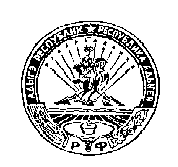 РОССИЙСКАЯ ФЕДЕРАЦИЯРЕСПУБЛИКА АДЫГЕЯМУНИЦИПАЛЬНОЕ ОБРАЗОВАНИЕ«НАТЫРБОВСКОЕ СЕЛЬСКОЕ ПОСЕЛЕНИЕ»385434 с. Натырбово, ул. Советская № 52тел./факс 8 (87770) 9-76-69Понедельник:9.00 - 17.00 (перерыв с 13.00 до 13.48).Вторник:9.00 - 17.00 (перерыв с 13.00 до 13.48).Среда:9.00 - 17.00 (перерыв с 13.00 до 13.48).Четверг:9.00 - 17.00 (перерыв с 13.00 до 13.48).Пятница:9.00 - 17.00 (перерыв с 13.00 до 13.48).Суббота:выходной день.Воскресенье:выходной день.Понедельник:выходной день.Вторник:8.00 - 16.00 (перерыв с 12.00 до 12.48).Среда:8.00 - 16.00 (перерыв с 12.00 до 12.48).Четверг:8.00 - 16.00 (перерыв с 12.00 до 12.48).Пятница:8.00 - 16.00 (перерыв с 12.00 до 12.48).Суббота:8.00 - 16.00 (перерыв с 12.00 до 12.48).Воскресенье:выходной день.N п/пФ.И.О.степень родствагод рождениядоходместо полученияИтого:N п/пСобственник имуществаОбъект собственностиСтоимость имуществаОснования определения стоимостиИтого:N п/пНаименование документовКол-во листов1.Справка с места жительства о составе семьи2.Справки о доходах членов семьи3.4.5.6.7.8.9.10.Всего предоставлено _________ экземпляров________ листовN п/пФ.И.О. и адрес проживания заявителяДата обращения заявителяРегистрационный номер и дата регистрации заявленияДата принятия решенияСведения о принятом решенииПодпись заявителя в получении справки1234567